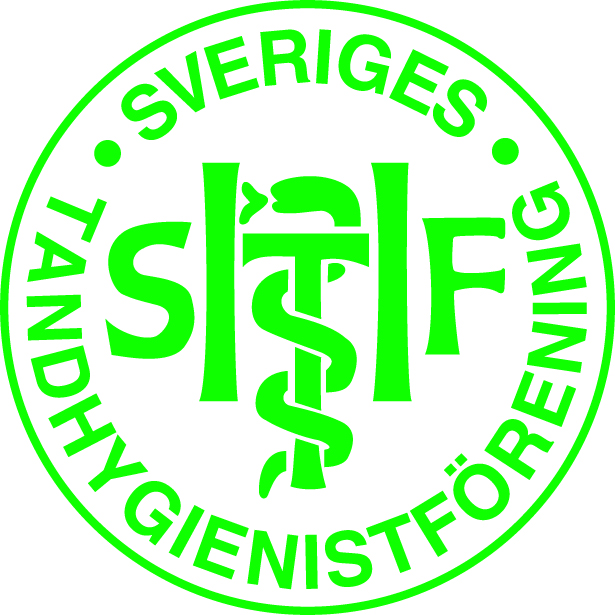 RESERÄKNING Sveriges Tandhygienistförening, STHFNamn: …………………………………………………………………………………..Personnr…………………………………………………………………………………………..Pg:…………………………..Bg:…….……………………..Personkonto:…………………….Bankkonto cl.nr:……………………kontonr:…..……………………..Bank:….………………Uppdragets art:……………………………………………………………………………….….KOSTNADERUtlägg resor (bifoga biljetter):……………………………………………………..………….………………………………………………………………………………………………………..……………………………………………………………………………………………………..……………………………………………………………………………………………………..Utlägg enl bifogat kvitto (ej resor):……………………………………………………….…..…..TRAKTAMENTEAvresa från:…………………………………………….….den….……./…….. kl…………..Återkomst till:…………………………………….………..den…….…/……… kl………….			Frukost	Lunch	MiddagAntal fria måltider avresedagen	………..	……….	……….Antal fria måltider mellandagar	………..	……….	……….Antal fria måltider hemresedagen	……….	……….	……….	Ersättning för förlorad arbetsförtjänst Enligt bifogad lönespec…………………………………………………………………...Färdtidsersättning, utgår före 08.00 och efter 17.00 (ej styr.int)……………-dag den……………mellan kl ……………och…………..antal tim…………………………-dag den……………mellan kl…………….och…………..antal tim……………Ersättning för uppdrag utförda utanför ordinarie arbetstid……………-dag den……………mellan kl ……………och…………..antal tim…………………………-dag den……………mellan kl ……………och…………..antal tim…………………………-dag den……………mellan kl ……………och…………..antal tim………………………………………………………………………………………………………………………….Datum                                                                       Namnteckning